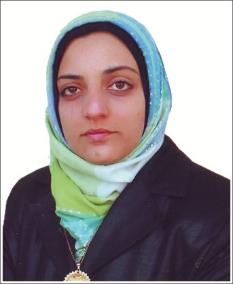 Personal InformationAcademic Qualifieation :Professional and Academic Experience                    Participations in the International Scientific ConferencesPublication                                                                                               Other Activities                                                                                         Commendation letters                                                                       Sources of recommendation                                                                  Name: HadeelAnwer Mohamed Noori Al- SirajDate and place of Birth Mosul/ Iraq -14/6/1984Sex:: femalePresent address: Mosul/ Al-Muthana Q.Marital status married.No.of Dependents:  4Ligionre :MuslimFirst date of job:15/1/2009ID No:00903685Nationality:IraqiE- mail :dralsarraje@uomosul.edu.iq   Certificate / date / InstituteM.B.Ch.B. College of Medicine, University of Mosul 2007-2008.Friendship of Arab Board for Medical Specialization in Obstetrics & Gynecology 2017.Degrees:Lecturer    since   2017.Major: Obstetrics & gynecologyMinor:22thNovember 2008: member at Iraqi Medical Association, registration no.: 38153.From January 2009 – March 2010: house office doctor in different branches of medicine, surgery, pediatric, obstetrics & its subspecialty at Mosul Teaching Hospitals.From may2010 –september2011: registrar in obstetrics & gynecology in Al – Batool Teaching Hospital in Mosul/ Iraq. The training includes dealing with different problems in obstetrics & gynecology fields & its emergency problems, delivery room & operating theatre.Fromoctober 2011 –December 2017:  Registrar& then senior registrar at Al-Khansaa Maternity & Childhood Teaching hospital & Al-Batool Maternity Teaching Hospital in Mosul. And then Erbil Maternity Teaching HospitalArab Board as apart of Residency Program in Obstetrics & Gynecology.From September 20!8 till now:Specialist in obstetrics& gynecology at Al-Khansaa Maternity &Pediatrics Teaching Hospital in Mosul.From 2017 till now: lecturer of Obstetrics & Gynecology at Mosul Medical College/ Mosul University.Attending a training course in obstetrical emergency care held at Al-Batool Maternity Teaching Hospital 2010.Attending a training course inAdvance Live support in obstetrics International provider course, AlSO at Baghdad Teaching Hospital/ Baghdad in Dec.,29-31,2015Participation in the scientific conference of obstetrics and gynecology hold byNineveh medical college/ Nineveh University in FEBRUARY 2019 .Participation as a lecturer in the symposium hold by obstetrics & Gynecology department/ medical college/ Mosul University held in Dec., 2017 under the heading PREMATURE ovarian INSUFFICENCY).Attending ovulation induction and IUI Workshop done by Atyaf IVF Center in 23rd of November 2018.Preparticipation in many symposiums hold by the teaching hospitals of Mosul & Mosul medical college in different topics of medicineThesis presented to committee of Arab Board as part of requirement of fellowship of CABOG Congenitaluterine anomaliesand adverse    obstetrics outcome'Gained in depth knowledge &experience of computing skills through attending multiple courses which have been held in the University of Mosul& I have been awarded a certificate in computing skill from computer center in the University of Mosul (2017).(11) Letters of thanks from Nineveh health directorate, Al-Batool Maternity Hospital &Ninavah medical collegeDr.AhmedJassim Al Hussaini/F.I.B.O.G/Ass. Professor/medical  college/ .Dr. Intissar Abdul Gabbar/F.A.B.O.G/consultant OB.-Gyn./ Al Batool Maternity Teaching HospitalDr.Bara'aLukmanmohammedF.I.B.O.G/Lecturer/medical Mosul college/ MosulUniversity.Dr. Raida Mohammed Al-Wazan/ F.A.B.O.G/ Ass. Professor/medical  college/ .Dr. YosraTahirJarjees/ F.I.B.O.G/lecturer / Ninavah medical college/ .